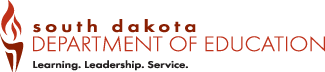 Classroom and Group
Mindsets & Behaviors Results ReportParticipation DataMindsets & Behaviors DataOutcome Data (Achievement, Attendance, and/or Discipline Data)ImplicationsSchool NameResults Report for:UnitLessonSmall GroupGrade LevelTopicMindsets & Behaviors# of Students ParticipatingLength of Lessons/Sessions# of Lessons/SessionsPre-Intervention DataPost-Intervention DataBaseline DataFinal DataPercent ChangeAnalyze your data. How will data inform future practice?How will data results help deliver the lessons more effectively?How can Mindsets & Behaviors data be collected more accurately?What will be continued/discontinued/amended?Other: